     Name: _______________________________       Date: ______________________PLAN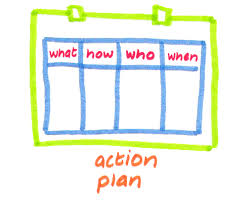 What do I want to learn? What do I need to know or do to get this done? How will I work?REFLECT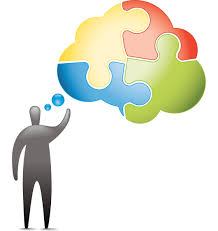 Did I accomplish everything I had hoped to?Did I do well? Did I do poorly? Why? What worked? What did not work?What should I do differently next time? MONITOR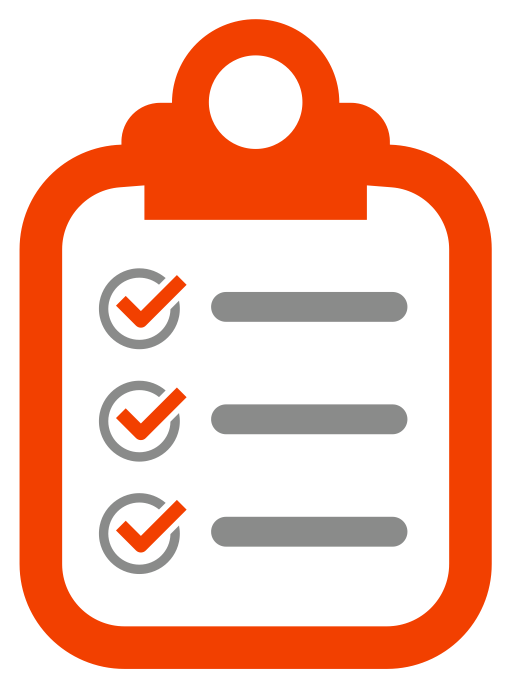 Do I understand everything? Am I accomplishing what I hoped to?Am I being distracted?Is this taking more time than I thought?CONTROL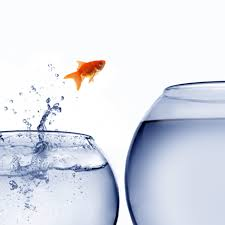 I don’t think I’m getting this…What should I do differently?How can I encourage myself to get this done? 